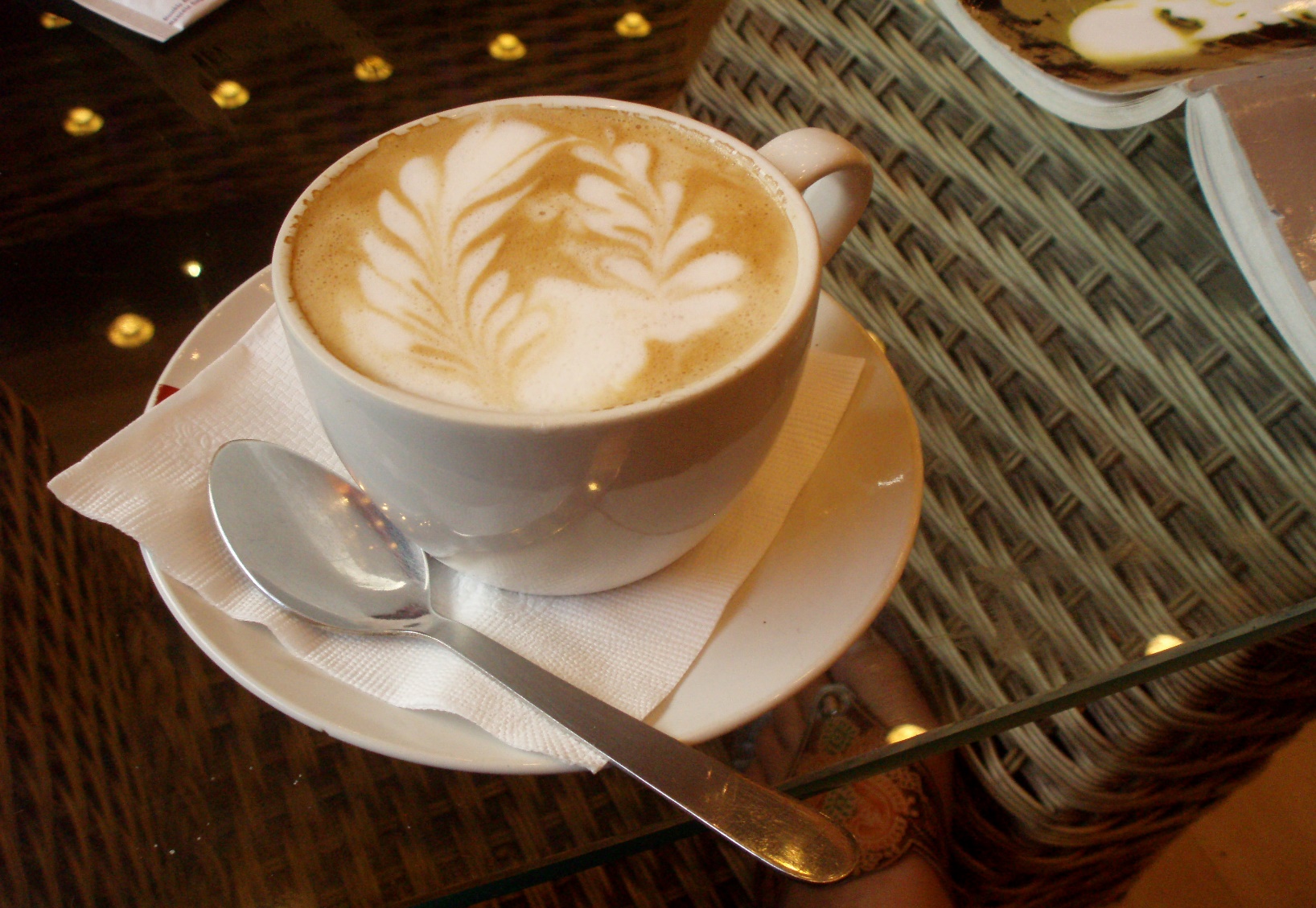 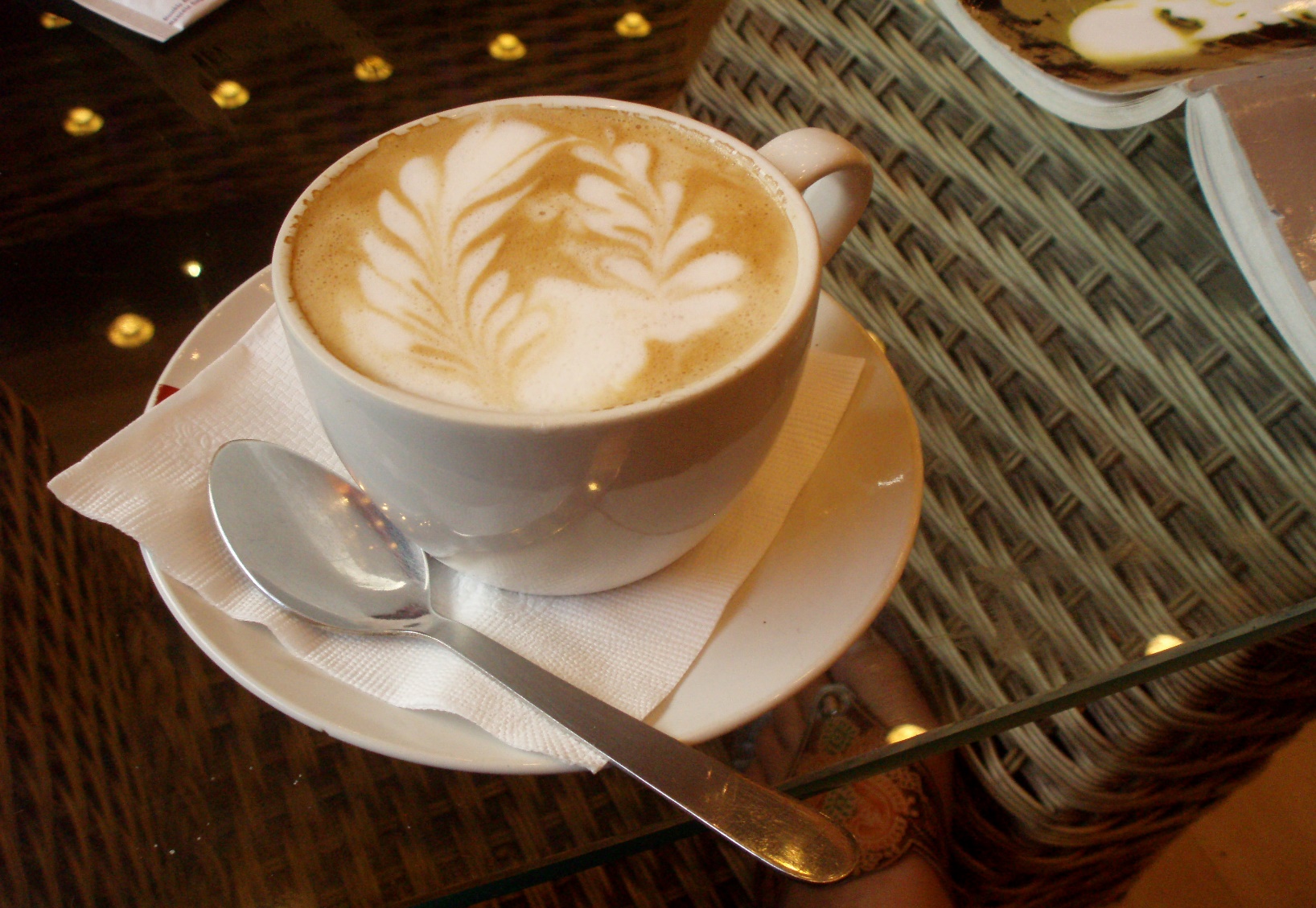                                      DALŠÍ SETKÁNÍ SENIORŮ BUDE JIŽ U PYXLY,                                         VE ČTVRTEK 11. KVĚTNA OD 17.00 HOD.                                                                         TĚŠÍME SE NA VÁS